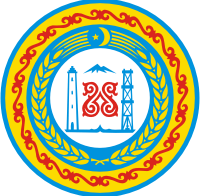 РОССИЙСКАЯ ФЕДЕРАЦИЯЧЕЧЕНСКАЯ РЕСПУБЛИКААДМИНИСТРАЦИЯКУРЧАЛОЕВСКОГО МУНИЦИПАЛЬНОГО РАЙОНАПОСТАНОВЛЕНИЕот «19» мая 2017г.                         с. Курчалой                                           №216-пО мерах по подготовке объектов жилищно-коммунального хозяйства,социальной сферы Курчалоевского муниципального районак работе в осеннее - зимний период 2017-2018 гг.	В соответствии с Правилами подготовки и проведения отопительного сезона в Чеченской Республике, в целях обеспечения контроля и организации работы по подготовке объектов жилищно-коммунального хозяйства, социальной сферы Курчалоевского муниципального района, к работе в осенне-зимний период 2017-2018 годов,ПОСТАНОВЛЯЮ:   	1.Создать районную межведомственную комиссию по проверке готовности жилищного фонда, объектов социальной сферы и инженерной инфраструктуры к устойчивому функционированию в осенне-зимний период 2017-2018 гг. в составе согласно приложению №1.   	2.Утвердить Положение о комиссии по проверке готовности жилищного фонда, объектов социальной сферы и инженерной инфраструктуры к работе в осенне-зимний период 2017-2018 гг. согласно приложению №2.  	3.Утвердить общий план-график работы комиссии по проверке готовности жилищного фонда, объектов социальной сферы и инженерной инфраструктуры к устойчивому функционированию в осенне-зимний период 2017-2018 гг. согласно приложению №3.4.Опубликовать настоящее постановление в районной газете «Машар» и разместить на официальном сайте администрации Курчалоевского муниципального района в информационно-телекоммуникационной сети «Интернет».    	5.Контроль над исполнением настоящего постановления возложить на заместителя главы администрации Курчалоевского муниципального района Д.М. Довлетукаева.          6. Настоящее постановление вступает в силу со дня его подписания. Глава администрации                                                                     А.Д. АбдуллаевКопия верна:Начальник общего отдела 						И.Х. ДжеберхановПРИЛОЖЕНИЕ №1 
к постановлению Главы администрации Курчалоевского муниципального района
от «19» мая 2017 г. № 216-пСостав комиссии по проверке готовности жилищного фонда, объектов социальной сферы и инженерной инфраструктуры к устойчивому функционированию в осенне-зимний период 2017-2018 гг. ПРИЛОЖЕНИЕ №2 
к постановлению Главы администрации Курчалоевского муниципального района от «19» мая 2017г. №216-пПОЛОЖЕНИЕ 
о комиссии по проверке готовности жилищного фонда, объектов социальной сферы и инженерной инфраструктуры к устойчивому
функционированию в осенне-зимний период1. Общие положения 
	1.1. Комиссия является органом, деятельность которого направлена на проверку готовности жилищного фонда, объектов социальной сферы и инженерной инфраструктуры к устойчивому функционированию в осенне-зимние периоды с учетом итогов предыдущего отопительного сезона и выявление причин, связанных с авариями при эксплуатации энергетических установок, систем водоснабжения и водоотведения.
	1.2. В своей деятельности комиссия подчинена Главе администрации Курчалоевского муниципального района.	1.3. Работа комиссии осуществляется на безвозмездной основе.
	1.4. В своей деятельности комиссия руководствуется Правилами подготовки и проведения отопительного сезона в Чеченской Республике, утвержденными постановлением Правительства Чеченской Республики, федеральными и республиканскими законами, нормативными правовыми актами Российской Федерации и Чеченской Республики. 	2. Цель и задачи комиссии. 2.1. Комиссия создана в целях подготовки и обеспечения устойчивого функционирования объектов социальной сферы, жилищно-коммунального хозяйства и энергетики в осенне-зимние периоды.
	2.2. Задачами комиссии являются:- выявление причин нарушений и неполадок на объектах жилищного фонда, объектов социальной сферы и инженерной инфраструктуры при работе в зимних условиях;- предоставление информации о подготовке муниципального жилищного фонда, объектов социальной сферы и инженерной инфраструктуры к работе в зимних условиях; - контроль за ходом подготовки и обеспечением устойчивого функционирования объектов жилищно-коммунального хозяйства и энергетики, расположенных на территории Курчалоевского муниципального района; - анализ и оценка хода работ по подготовке объектов социальной сферы, жилищно-коммунального хозяйства и энергетики к осенне-зимнему периоду. 3. Организация деятельности комиссии.	3.1. Положение о комиссии утверждается Главой администрации Курчалоевского муниципального района. 	3.2. Состав комиссии утверждается Главой администрации Курчалоевского муниципального района. 3.3. Заседания комиссии проводятся 1 раз в месяц в период с апреля по июль, 2 раза в месяц в период с июля до начала отопительного сезона.
	3.4. Ведет заседания комиссии председатель комиссии.
	3.5. Решения комиссии носят рекомендательный характер и оформляются протоколом.
	3.6. Комиссия имеет право запрашивать у предприятий, организаций, учреждений, независимо от форм собственности, участвующих в тепло-, водоснабжении населения, обслуживании муниципального жилищного фонда, необходимую информацию по вопросам, относящимся к компетенции комиссии.
	3.7. Комиссия имеет право привлекать к работе комиссии должностных лиц предприятий, организаций, учреждений, независимо от форм собственности, участвующих в тепло-водоснабжении населения, обслуживании муниципального жилищного фонда.ПРИЛОЖЕНИЕ №3 
к постановлению Главы администрации Курчалоевского муниципального района
от «19» мая 2017г. № 216-пПлан – график работы 
комиссии по проверке готовности муниципального жилищного фонда, объектов социальной сферы и инженерной инфраструктуры к устойчивому функционированию в осенне-зимний период№ п/пФИОЗанимаемая должность1Довлетукаев Джабраил МахмудовичПредседатель комиссии, заместитель главы администрации Курчалоевского муниципального района2Дохтукаев Амирхан ЕмлихановичЗаместитель председателя комиссии, начальник отдела ЖКХ ПТС главы администрации Курчалоевского муниципального района3Солтагираев Бислан РуслановичВедущий специалист отдела ЖКХ ПТС администрации Курчалоевского муниципального района4Улаев Увайс АбдурахмановичНачальник РЭС Курчалоевского района,член комиссии (по согласованию)5Умалатов Абдул-Бакир Бухарович Начальник Курчалоевского филиала ОАО «Чеченрегионгаз»,член комиссии (по согласованию)6Хизриев Меди ЛемиевичНачальник Курчалоевского филиала ГУП «Чечводоканал»,член комиссии (по согласованию)7Сайдулаев Исмаил АзизовичНачальник СМУП «ПУЖКХ Курчалоевского муниципального района, член комиссии8Довлетукаев Тамерлан ХусейновичНачальник ОНД по Курчалоевскому району,член комиссии (по согласованию)9Дохтукаев Сулиман Магомедович Начальник  МУ «Управление образования Курчалоевского муниципального района», член комиссии10Адаева Хава АхмедовнаНачальник отдела культуры Курчалоевского муниципального района», член комиссии11Хизриев Идрис ХароновичНачальник Управления дошкольных учреждений Курчалоевского муниципального района», член комиссии 12Абдулшаидов Ваха ЮнусовичГосударственный  инспектор  Ростехнадзора, член комиссии №НаименованиеСроки проведения1Заседание Комиссии по подведению итогов прошедшего отопительного сезонаавгуст2Проверка технического состояния энергетических установок, систем водоснабжения и водоотведения, запорной арматуры, оборудования котельных установок по окончании эксплуатации в осенне-зимний периодавгуст3Проверка технического состояния зданий и сооружений (кровля, фасады, парадные, вентиляционные каналы, дымовые трубы)август-октябрь4Проверка выполнения работ по подготовке муниципального жилищного фонда, объектов социальной сферы и инженерной инфраструктуры к отопительному сезонуавгуст-октябрь5Подведение итогов подготовки муниципального жилищного фонда, объектов социальной сферы и инженерной инфраструктуры к отопительному сезону октябрь